แบบตอบรับแจ้งความประสงค์เข้าร่วมการแข่งขันตอบปัญหากฎหมายด้านการคุ้มครองข้อมูลส่วนบุคคลระดับอุดมศึกษา (PDPA Challenge 2024 by Krungthai x PDPC)	ตามที่ หนังสือเชิญเข้าร่วม “โครงการแข่งขันตอบปัญหากฎหมายด้านการคุ้มครองข้อมูลส่วนบุคคลระดับอุดมศึกษา (PDPA Challenge 2024 by Krungthai  x PDPC)”สถาบันการศึกษา	คณะ					สาขา/ภาควิชา	ที่อยู่								................................................................................................................................................................................................................................................................................................................................หมายเลขโทรศัพท์ติดต่อ							อีเมล							โดยมีผู้ประสานงาน คือ นาย/นาง/นางสาว							ตำแหน่ง .......................................................................   สังกัด ................................................................หมายเลขโทรศัพท์ (ที่ทำงาน) ................................หมายเลขโทรศัพท์ (มือถือ)..............................................	มีความประสงค์	 เข้าร่วมการแข่งขัน		             ไม่เข้าร่วมการแข่งขัน		โครงการแข่งขันตอบปัญหากฎหมายด้านการคุ้มครองข้อมูลส่วนบุคคลระดับอุดมศึกษา (PDPA Challenge 2024 by Krungthai  x PDPC)							ลงชื่อ												(					)							คณบดีคณะนิติศาสตร์หมายเหตุ	กรุณาส่งแบบตอบรับแจ้งความประสงค์เข้าร่วมโครงการ โดยสแกนเอกสารดังกล่าวในรูปแบบ PDF และส่งกลับมายังไปรษณีย์อิเล็กทรอนิกส์ (E-mail) pdpa.challenge@krungthai.com พร้อมกรอกแบบฟอร์มแจ้งความประสงค์กลับมายังช่องทางออนไลน์ https://forms.office.com/r/i3esQepjKv ภายในวันที่ 31 พฤษภาคม 2567 หากท่านไม่ส่งแบบตอบรับแจ้งความประสงค์เข้าร่วมโครงการพร้อมกรอกแบบฟอร์มภายในระยะเวลาดังกล่าว คณะผู้จัดถือว่าท่านสละสิทธิ์ในการเข้าร่วมการแข่งขัน	ทั้งนี้ โปรดติดตามรายละเอียดเพิ่มเติมผ่านเฟซบุ๊กแฟนเพจ PDPC Thailand หรือติดต่อสอบถามรายละเอียดเพิ่มเติมได้ที่ อีเมล pdpa.challenge@krungthai.com หรือโทร 082-730-6353	ท่านสามารถอ่านรายละเอียด ประกาศการคุ้มครองข้อมูลส่วนบุคคล (Privacy Notice) สำหรับการแข่งขันตอบปัญหากฎหมาย ได้ที่ QR Code นี้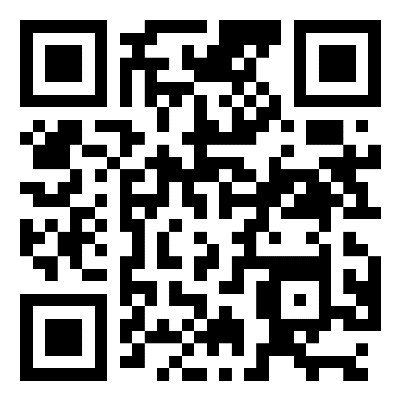 